1. C	 TÝDENNÍ PLÁN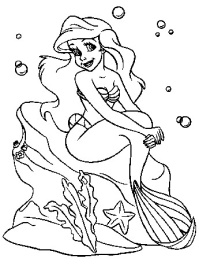 4. týden	(26. – 30. 9. 2016)JMÉNO: …………………………………………Důležité informace: vystřihnout L,l		          denně procvičovat čtení písmen a slabik 		          kdo má a může, pošlete malou skleničku od přesnídávky i s víčkem		          na PČ si děti přinesou staré novinyCO SE BUDEME UČIT?JAK SE MI DAŘÍ?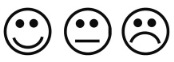 ČTENÍŽivá abeceda str. 17-20- Sluchová analýza a syntéza- Dělení slov na slabiky- Opakování písmen M, m, A,      a- Vyvození a čtení slabik-Vyvození písmene L, lUmím rozdělit slovo na slabiky.Poznám písmeno M, m, A, a, L, l.Čtu slabiky a dodržuji jejich délku.Poznám, kde se daná hláska ve slově nachází – na začátku, uprostřed, na konci.PSANÍPrvní psaní str. 17-20- Uvolňovací cviky- Rozvoj jemné motoriky- Správný úchop a sezení- Práce se stírací tabulkouUmím držet tužku a správně při psaní sedět. Umím pracovat se stírací tabulkou.Daří se mi plnit úkoly v Prvním psaní.MATEMATIKAMatematika str. 17-18- Sčítání do 6- Číslice 1, 2, 3, 4- Krokování- Stavby z kostek- Skládání z papíru Počítám obrázky do 6. Postavím stavbu podle předlohy. Umím krokovat. Přeložím čtverec na čtvrtiny. Poznám číslice 1 – 4.PRVOUKAPrvouka str. 10-11- Dopravní značky- Semafor- Opakování - škola, doprava Poznám alespoň 5 dopravních  značek.CHOVÁNÍHlásím se a vím, že mluví jen jedenNevykřikuji v hodině.Umím se přihlásit o slovo.